Какие напитки пить в жару?В середине мая во многие регионы России пришла летняя жара и вновь актуальным стал вопрос о том, как лучше утолить жажду. Рекомендации о том, какие напитки лучше справляются с этой задачей, а какие не помогут предотвратить обезвоживание, дало Роскачество.Почему важно пить воду в жару?Эксперты Роскачества напоминают, что человек за сутки теряет около двух литров воды, из которых пол-литра выводятся с потом и дыханием. Этот объем жидкости важно восполнять, так как потеря даже 10% может привести к обезвоживанию. Как следствие, возникнет усталость, повысится утомляемость, общее самочувствие ухудшится. 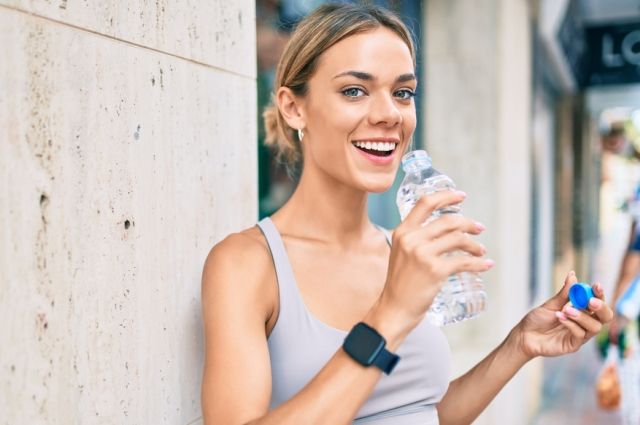 Что лучше всего утоляет жажду?Лучший напиток для утоления жажды — чистая вода, например, бутилированная, отмечают в Роскачестве. Этот напиток отлично справляется с поддержанием водного баланса.А минеральная вода?Минеральная газированная вода также хорошо утоляет жажду, так как углекислый газ помогает быстрому всасыванию жидкости организмом. Однако этот напиток, в том числе лечебно-столовую минеральную воду, нужно потреблять только по рекомендации врача. Какие еще напитки могут предотвратить обезвоживание?В жару также хорошо пить пакетированный или заварной чай. Он поможет восполнить потраченную жидкость. Кроме того, этот напиток обладает полезными свойствами: в нем много различных антиоксидантов и витаминов. Среди них — танины, витамины А и В1, никотиновая кислота.Справиться с обезвоживанием поможет квас. Этот напиток утоляет жажду за счет содержания углекислот и аминокислот, которые способны задерживаться в организме. Также квас насыщен полезными микроэлементами и витаминами: кальцием, фосфором, магнием, молочной кислотой, витаминами группы В и витамином С.Для жары хорошо подходит и сок. Он не только утолит жажду, но и поможет восстановить силы за счет содержания комплекса питательных веществ. Лучше всего пить не чистый сок, а разбавленный в два раза простой или минеральной водой.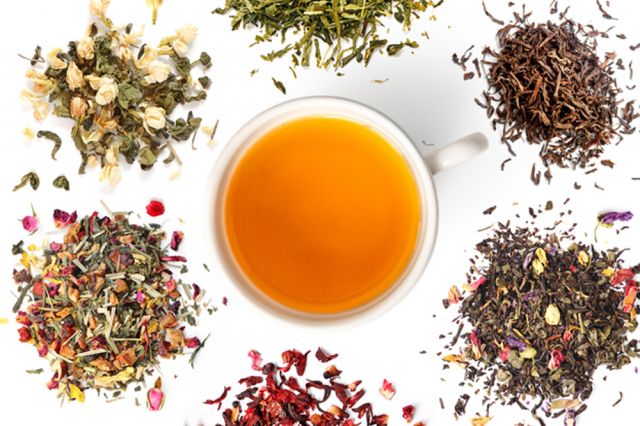 Какой квас лучше выбирать?Рекомендуется выбирать классический квас. В его составе — солод, злаки (рожь, пшеница, ячмень или другие), сахар, дрожжи и молочнокислые бактерии, также в нем может присутствовать концентрат квасного сусла, натуральные ароматизаторы и красители. В квасе не должно быть консервантов, подсластителей, искусственных ароматизаторов и красителей.Полезнее нефильтрованный квас. Такой напиток не проходит процессы фильтрации, сепарирования и пастеризации. Поэтому в нем сохраняется больше ценных веществ. Какой сок лучше утоляет жажду?Эксперты Роскачества советуют выбирать яблочный, апельсиновый и грейпфрутовый соки, а также ягодные, например, клюквенный морс. В них больше всего органических кислот, которые помогут справиться с жаждой. Если сок свежевыжатый, его лучше выпить в течение 15-20 минут после приготовления, так как многие витамины разрушаются под воздействием воздуха.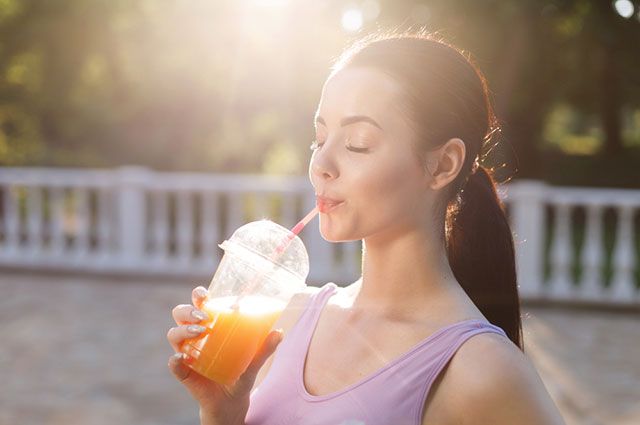 Просто добавь воды. 7 ошибок при употреблении сокаПодробнееОт каких напитков стоит отказаться в жару?В жаркую погоду не рекомендуется пить безалкольные газированные напитки. Они не справляются с утолением жажды из-за повышенного содержания в них сахара.То же самое можно сказать и об охлажденном чае, который продается в бутылках. В этом напитке почти в 10 раз меньше антиоксидантов, чем в обычном чае, а количество сахара может достигать  40-50 г на литр.ИСТОЧНИК: https://aif.ru/health/food/kakie_napitki_pit_v_zharu